Distribution (Retention:  3 years) Department/Service Center:  OriginalVolunteer, Organizational Unit:  CopyIn addition, a copy should be sent to Workers’ Compensation Unit for all Volunteers in TC 9900University of California, RiversideUniversity of California, RiversideUniversity of California, RiversideUniversity of California, RiversideUniversity of California, RiversideUniversity of California, RiversideUniversity of California, RiversideUniversity of California, RiversideUniversity of California, RiversideUniversity of California, RiversideUniversity of California, RiversideUniversity of California, RiversideUniversity of California, RiversideUniversity of California, Riverside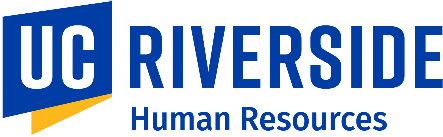 UCR Campus Policy — Volunteer (without salary) Appointments — (650-85)UCR Campus Policy — Volunteer (without salary) Appointments — (650-85)UCR Campus Policy — Volunteer (without salary) Appointments — (650-85)UCR Campus Policy — Volunteer (without salary) Appointments — (650-85)UCR Campus Policy — Volunteer (without salary) Appointments — (650-85)UCR Campus Policy — Volunteer (without salary) Appointments — (650-85)UCR Campus Policy — Volunteer (without salary) Appointments — (650-85)UCR Campus Policy — Volunteer (without salary) Appointments — (650-85)UCR Campus Policy — Volunteer (without salary) Appointments — (650-85)UCR Campus Policy — Volunteer (without salary) Appointments — (650-85)UCR Campus Policy — Volunteer (without salary) Appointments — (650-85)UCR Campus Policy — Volunteer (without salary) Appointments — (650-85)UCR Campus Policy — Volunteer (without salary) Appointments — (650-85)UCR Campus Policy — Volunteer (without salary) Appointments — (650-85)UCR Campus Policy — Volunteer (without salary) Appointments — (650-85)UCR Campus Policy — Volunteer (without salary) Appointments — (650-85)UCR Campus Policy — Volunteer (without salary) Appointments — (650-85)UCR Campus Policy — Volunteer (without salary) Appointments — (650-85)UCR Campus Policy — Volunteer (without salary) Appointments — (650-85)UCR Campus Policy — Volunteer (without salary) Appointments — (650-85)UCR Campus Policy — Volunteer (without salary) Appointments — (650-85)UCR Campus Policy — Volunteer (without salary) Appointments — (650-85)UCR Campus Policy — Volunteer (without salary) Appointments — (650-85)UCR Campus Policy — Volunteer (without salary) Appointments — (650-85)UCR Campus Policy — Volunteer (without salary) Appointments — (650-85)UCR Campus Policy — Volunteer (without salary) Appointments — (650-85)UCR Campus Policy — Volunteer (without salary) Appointments — (650-85)UCR Campus Policy — Volunteer (without salary) Appointments — (650-85)UCR Campus Policy — Volunteer (without salary) Appointments — (650-85)Volunteer Registration FormVolunteer Registration FormVolunteer Registration FormVolunteer Registration FormVolunteer Registration FormVolunteer Registration FormVolunteer Registration FormVolunteer Registration FormVolunteer Registration FormVolunteer Registration FormVolunteer Registration FormVolunteer Registration FormVolunteer Registration FormVolunteer Registration FormVolunteer Registration FormVolunteer Registration FormVolunteer Registration FormVolunteer Registration FormVolunteer Registration FormVolunteer Registration FormVolunteer Registration FormVolunteer Registration FormVolunteer Registration FormVolunteer Registration FormVolunteer Registration FormVolunteer Registration FormVolunteer Registration FormVolunteer Registration FormVolunteer Registration FormThis section is to be completed by the volunteer.This section is to be completed by the volunteer.This section is to be completed by the volunteer.This section is to be completed by the volunteer.This section is to be completed by the volunteer.This section is to be completed by the volunteer.This section is to be completed by the volunteer.This section is to be completed by the volunteer.This section is to be completed by the volunteer.This section is to be completed by the volunteer.This section is to be completed by the volunteer.This section is to be completed by the volunteer.This section is to be completed by the volunteer.This section is to be completed by the volunteer.This section is to be completed by the volunteer.This section is to be completed by the volunteer.This section is to be completed by the volunteer.This section is to be completed by the volunteer.This section is to be completed by the volunteer.This section is to be completed by the volunteer.This section is to be completed by the volunteer.This section is to be completed by the volunteer.This section is to be completed by the volunteer.This section is to be completed by the volunteer.This section is to be completed by the volunteer.This section is to be completed by the volunteer.This section is to be completed by the volunteer.This section is to be completed by the volunteer.This section is to be completed by the volunteer.Name:Name:Home Phone:Home Phone:Home Phone:Home Phone:Address:Address:Work Phone:Work Phone:Work Phone:Work Phone:City:City:State:State:State:Zip code:Zip code:Zip code:Zip code:Zip code:Are you over 18 years of age:Are you over 18 years of age:Are you over 18 years of age:Are you over 18 years of age:Are you over 18 years of age:Are you over 18 years of age:Are you over 18 years of age:Are you over 18 years of age: Yes   No Yes   No Yes   NoStudent Status:Student Status:Student Status:Student Status: Not Applicable  Undergraduate  Graduate Not Applicable  Undergraduate  Graduate Not Applicable  Undergraduate  Graduate Not Applicable  Undergraduate  Graduate Not Applicable  Undergraduate  Graduate Not Applicable  Undergraduate  Graduate Not Applicable  Undergraduate  Graduate Not Applicable  Undergraduate  Graduate Not Applicable  Undergraduate  Graduate Not Applicable  Undergraduate  Graduate Not Applicable  Undergraduate  Graduate Not Applicable  Undergraduate  Graduate Not Applicable  Undergraduate  Graduate Not Applicable  Undergraduate  GraduateIf student, name of school:If student, name of school:If student, name of school:If student, name of school:If student, name of school:If student, name of school:If student, name of school:If student, name of school:Is work performed related to coursework at that school?Is work performed related to coursework at that school?Is work performed related to coursework at that school?Is work performed related to coursework at that school?Is work performed related to coursework at that school?Is work performed related to coursework at that school?Is work performed related to coursework at that school?Is work performed related to coursework at that school?Is work performed related to coursework at that school?Is work performed related to coursework at that school?Is work performed related to coursework at that school?Is work performed related to coursework at that school?Is work performed related to coursework at that school?Is work performed related to coursework at that school?☐ Yes  ☐ No☐ Yes  ☐ No☐ Yes  ☐ No☐ Yes  ☐ No☐ Yes  ☐ No☐ Yes  ☐ No☐ Yes  ☐ No☐ Yes  ☐ No☐ Yes  ☐ No☐ Yes  ☐ No☐ Yes  ☐ No☐ Yes  ☐ No☐ Yes  ☐ No☐ Yes  ☐ No☐ Yes  ☐ NoEmergency Contact:Emergency Contact:Emergency Contact:Emergency Contact:Phone (day):Phone (day):Phone (day):Phone (day):Phone (day):Phone (day):Phone (evening):Phone (evening):Phone (evening):Phone (evening):Phone (evening):This volunteer appointment may be subject to a background check. Any convictions will be evaluated to determine if they directly relate to the responsibilities and requirements of the position. Having a conviction history will not automatically disqualify a volunteer from being considered.This volunteer appointment may be subject to a background check. Any convictions will be evaluated to determine if they directly relate to the responsibilities and requirements of the position. Having a conviction history will not automatically disqualify a volunteer from being considered.This volunteer appointment may be subject to a background check. Any convictions will be evaluated to determine if they directly relate to the responsibilities and requirements of the position. Having a conviction history will not automatically disqualify a volunteer from being considered.This volunteer appointment may be subject to a background check. Any convictions will be evaluated to determine if they directly relate to the responsibilities and requirements of the position. Having a conviction history will not automatically disqualify a volunteer from being considered.This volunteer appointment may be subject to a background check. Any convictions will be evaluated to determine if they directly relate to the responsibilities and requirements of the position. Having a conviction history will not automatically disqualify a volunteer from being considered.This volunteer appointment may be subject to a background check. Any convictions will be evaluated to determine if they directly relate to the responsibilities and requirements of the position. Having a conviction history will not automatically disqualify a volunteer from being considered.This volunteer appointment may be subject to a background check. Any convictions will be evaluated to determine if they directly relate to the responsibilities and requirements of the position. Having a conviction history will not automatically disqualify a volunteer from being considered.This volunteer appointment may be subject to a background check. Any convictions will be evaluated to determine if they directly relate to the responsibilities and requirements of the position. Having a conviction history will not automatically disqualify a volunteer from being considered.This volunteer appointment may be subject to a background check. Any convictions will be evaluated to determine if they directly relate to the responsibilities and requirements of the position. Having a conviction history will not automatically disqualify a volunteer from being considered.This volunteer appointment may be subject to a background check. Any convictions will be evaluated to determine if they directly relate to the responsibilities and requirements of the position. Having a conviction history will not automatically disqualify a volunteer from being considered.This volunteer appointment may be subject to a background check. Any convictions will be evaluated to determine if they directly relate to the responsibilities and requirements of the position. Having a conviction history will not automatically disqualify a volunteer from being considered.This volunteer appointment may be subject to a background check. Any convictions will be evaluated to determine if they directly relate to the responsibilities and requirements of the position. Having a conviction history will not automatically disqualify a volunteer from being considered.This volunteer appointment may be subject to a background check. Any convictions will be evaluated to determine if they directly relate to the responsibilities and requirements of the position. Having a conviction history will not automatically disqualify a volunteer from being considered.This volunteer appointment may be subject to a background check. Any convictions will be evaluated to determine if they directly relate to the responsibilities and requirements of the position. Having a conviction history will not automatically disqualify a volunteer from being considered.This volunteer appointment may be subject to a background check. Any convictions will be evaluated to determine if they directly relate to the responsibilities and requirements of the position. Having a conviction history will not automatically disqualify a volunteer from being considered.This volunteer appointment may be subject to a background check. Any convictions will be evaluated to determine if they directly relate to the responsibilities and requirements of the position. Having a conviction history will not automatically disqualify a volunteer from being considered.This volunteer appointment may be subject to a background check. Any convictions will be evaluated to determine if they directly relate to the responsibilities and requirements of the position. Having a conviction history will not automatically disqualify a volunteer from being considered.This volunteer appointment may be subject to a background check. Any convictions will be evaluated to determine if they directly relate to the responsibilities and requirements of the position. Having a conviction history will not automatically disqualify a volunteer from being considered.This volunteer appointment may be subject to a background check. Any convictions will be evaluated to determine if they directly relate to the responsibilities and requirements of the position. Having a conviction history will not automatically disqualify a volunteer from being considered.This volunteer appointment may be subject to a background check. Any convictions will be evaluated to determine if they directly relate to the responsibilities and requirements of the position. Having a conviction history will not automatically disqualify a volunteer from being considered.This volunteer appointment may be subject to a background check. Any convictions will be evaluated to determine if they directly relate to the responsibilities and requirements of the position. Having a conviction history will not automatically disqualify a volunteer from being considered.This volunteer appointment may be subject to a background check. Any convictions will be evaluated to determine if they directly relate to the responsibilities and requirements of the position. Having a conviction history will not automatically disqualify a volunteer from being considered.This volunteer appointment may be subject to a background check. Any convictions will be evaluated to determine if they directly relate to the responsibilities and requirements of the position. Having a conviction history will not automatically disqualify a volunteer from being considered.This volunteer appointment may be subject to a background check. Any convictions will be evaluated to determine if they directly relate to the responsibilities and requirements of the position. Having a conviction history will not automatically disqualify a volunteer from being considered.This volunteer appointment may be subject to a background check. Any convictions will be evaluated to determine if they directly relate to the responsibilities and requirements of the position. Having a conviction history will not automatically disqualify a volunteer from being considered.This volunteer appointment may be subject to a background check. Any convictions will be evaluated to determine if they directly relate to the responsibilities and requirements of the position. Having a conviction history will not automatically disqualify a volunteer from being considered.This volunteer appointment may be subject to a background check. Any convictions will be evaluated to determine if they directly relate to the responsibilities and requirements of the position. Having a conviction history will not automatically disqualify a volunteer from being considered.This volunteer appointment may be subject to a background check. Any convictions will be evaluated to determine if they directly relate to the responsibilities and requirements of the position. Having a conviction history will not automatically disqualify a volunteer from being considered.This volunteer appointment may be subject to a background check. Any convictions will be evaluated to determine if they directly relate to the responsibilities and requirements of the position. Having a conviction history will not automatically disqualify a volunteer from being considered.Signature Of Volunteer:Signature Of Volunteer:Signature Of Volunteer:Signature Of Volunteer:Signature Of Volunteer:Signature Of Volunteer:Signature Of Volunteer:Date:Date:Date:Date:Date:Date:Witness:Witness:Witness:Witness:Witness:Witness:Witness:Date:Date:Date:Date:Date:Date:This section is to be completed by the departmental/unit supervisor or Research Director.This section is to be completed by the departmental/unit supervisor or Research Director.This section is to be completed by the departmental/unit supervisor or Research Director.This section is to be completed by the departmental/unit supervisor or Research Director.This section is to be completed by the departmental/unit supervisor or Research Director.This section is to be completed by the departmental/unit supervisor or Research Director.This section is to be completed by the departmental/unit supervisor or Research Director.This section is to be completed by the departmental/unit supervisor or Research Director.This section is to be completed by the departmental/unit supervisor or Research Director.This section is to be completed by the departmental/unit supervisor or Research Director.This section is to be completed by the departmental/unit supervisor or Research Director.This section is to be completed by the departmental/unit supervisor or Research Director.This section is to be completed by the departmental/unit supervisor or Research Director.This section is to be completed by the departmental/unit supervisor or Research Director.This section is to be completed by the departmental/unit supervisor or Research Director.This section is to be completed by the departmental/unit supervisor or Research Director.This section is to be completed by the departmental/unit supervisor or Research Director.This section is to be completed by the departmental/unit supervisor or Research Director.This section is to be completed by the departmental/unit supervisor or Research Director.This section is to be completed by the departmental/unit supervisor or Research Director.This section is to be completed by the departmental/unit supervisor or Research Director.This section is to be completed by the departmental/unit supervisor or Research Director.This section is to be completed by the departmental/unit supervisor or Research Director.This section is to be completed by the departmental/unit supervisor or Research Director.This section is to be completed by the departmental/unit supervisor or Research Director.This section is to be completed by the departmental/unit supervisor or Research Director.This section is to be completed by the departmental/unit supervisor or Research Director.This section is to be completed by the departmental/unit supervisor or Research Director.This section is to be completed by the departmental/unit supervisor or Research Director.Department:Department:Department:Department:Department:Department:Department:Work Location:Work Location:Work Location:Work Phone:Work Phone:Work Phone:Work Phone:Work Phone:Supervisor:Supervisor:Supervisor:Extension:Extension:Extension:Extension:Extension:Supervisor: Supervisor: Supervisor: Supervisor: Supervisor: Supervisor: Supervisor: Supervisor: Supervisor: Supervisor: Supervisor: Supervisor: Supervisor: Supervisor: Supervisor: Supervisor: Supervisor: Supervisor: Duration of Employment (MM/DD/YY):Duration of Employment (MM/DD/YY):Duration of Employment (MM/DD/YY):Duration of Employment (MM/DD/YY):Duration of Employment (MM/DD/YY):Duration of Employment (MM/DD/YY):Duration of Employment (MM/DD/YY):Duration of Employment (MM/DD/YY):Duration of Employment (MM/DD/YY):Duration of Employment (MM/DD/YY):Duration of Employment (MM/DD/YY):Supervisor: Supervisor: Supervisor: Supervisor: Supervisor: Supervisor: Supervisor: Supervisor: Supervisor: Supervisor: Supervisor: Supervisor: Supervisor: Supervisor: Supervisor: Supervisor: Supervisor: Supervisor: Beginning:Beginning:Beginning:Work Schedule:Work Schedule:Work Schedule:Work Schedule:Work Schedule:Work Schedule:Ending:Ending:Ending:Loyalty Oath Signature:Loyalty Oath Signature:Loyalty Oath Signature:Loyalty Oath Signature:Loyalty Oath Signature:Date:Date:Date:Patent Agreement Signature Witnessed:Patent Agreement Signature Witnessed:Patent Agreement Signature Witnessed:Patent Agreement Signature Witnessed:Patent Agreement Signature Witnessed:Patent Agreement Signature Witnessed:Patent Agreement Signature Witnessed:Patent Agreement Signature Witnessed:Patent Agreement Signature Witnessed:Patent Agreement Signature Witnessed:Date:Date:Date:Signature of Department Head or designee:Signature of Department Head or designee:Signature of Department Head or designee:Signature of Department Head or designee:Signature of Department Head or designee:Signature of Department Head or designee:Signature of Department Head or designee:Signature of Department Head or designee:Signature of Department Head or designee:Signature of Department Head or designee:Date:Date:Date:Title: